PLÁN KYNOLOGICKÝCH AKCÍ ČMMJ, z. s., OMS Břeclav na rok 2024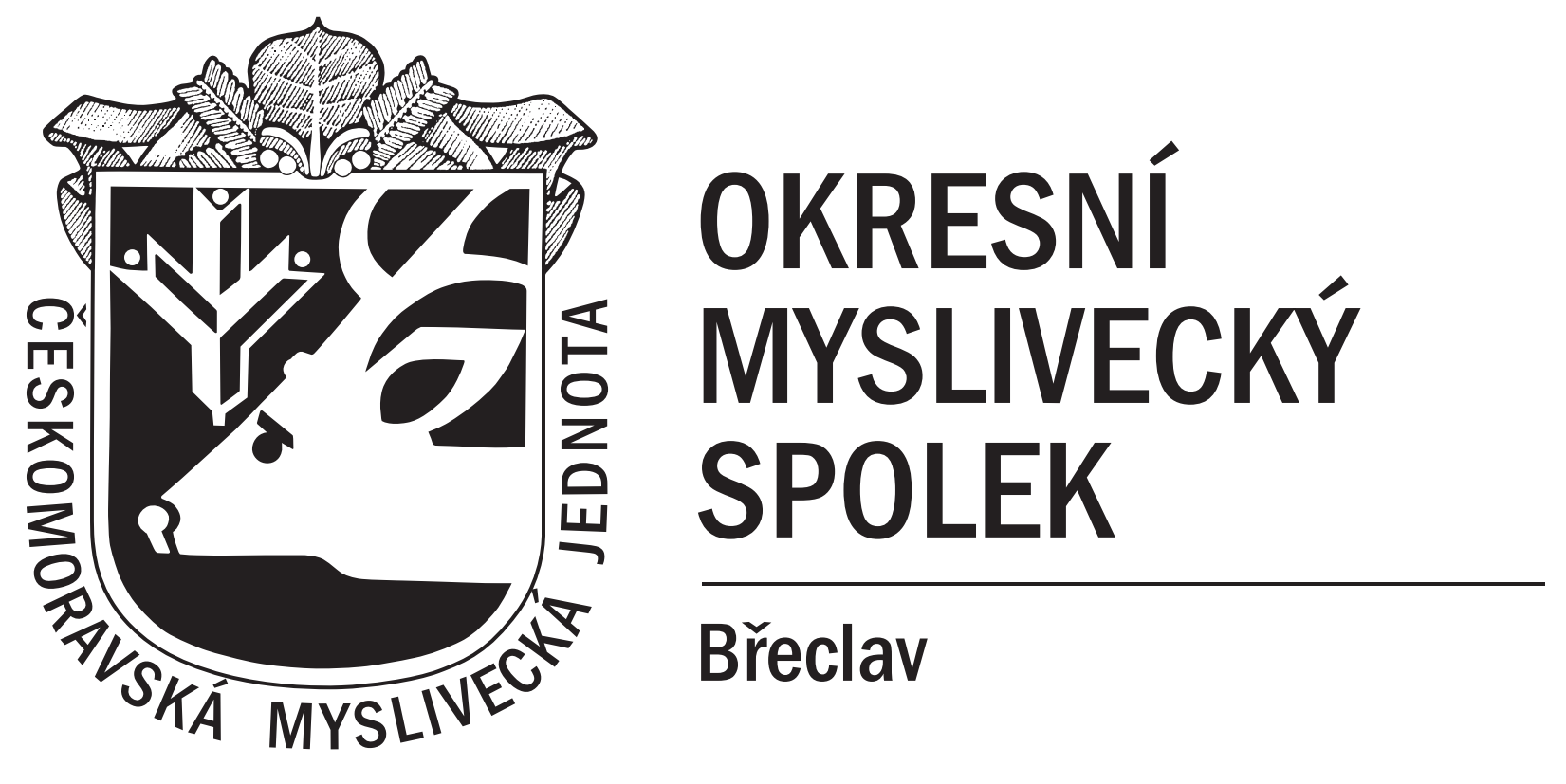 Kynologické akce pořádané ČMMJ, z. s., OMS Břeclav:PŘIHLÁŠKY ZASÍLEJTE NA ČMMJ, z. s., OMS Břeclav, včetně fotokopie průkazu původu.PŘIHLÁŠKY ZASÍLEJTE NA ČMMJ, z. s., OMS Břeclav, včetně fotokopie průkazu původu.PŘIHLÁŠKY ZASÍLEJTE NA ČMMJ, z. s., OMS Břeclav, včetně fotokopie průkazu původu.Druh zkouškyDatumPlemenaMístoJarní svod loveckých psů13.4.024PavlovZkoušky vloh27. 4. 2024Ohaři+ostatní plemenaVelké NěmčiceChata MSNorování nováčků (N)16. 6. 2024VlasaticeBarvářské zkoušky (BZ)22. 6. 2024KobylíChata MSLesní zkoušky (LZ)10. 8. 2024OhařiValticeZkoušky z Vodní práce (VP)11. 8. 2024OhařiHlohovecPodzimní zkoušky (PZ)OMS Břeclav/KCHNKO24. 8. 2024Ohaři + ostatní plemenaVranoviceSoutěž ohařů Jihomoravský pohárOMS Břeclav/KCHNKO7. – 8. 9. 2024OhařiBoleradiceBojanovicePředběžné zkoušky barvářů21.9.2024BarvářiBoleradicePodzimní zkoušky (PZ)12. 10. 2024OhařiVelké NěmčiceIndividuální zkoušky barvářů(IHb)Individuální zkouška z norování(IZN)Klubové akce pořádané pod záštitou ČMMJ, z. s., OMS Břeclav:PŘIHLÁŠKY ZASÍLEJTE NA PŘÍSLUŠNÝ KLUB PŘIHLÁŠKY ZASÍLEJTE NA PŘÍSLUŠNÝ KLUB PŘIHLÁŠKY ZASÍLEJTE NA PŘÍSLUŠNÝ KLUB Novomlýnské derby (ZV)12. 5. 2024KCHBO Brod nad DyjíNFT solo – letní typCACT/R. CACT6. – 7. 7. 2024KCHBOVelké NěmčicePodzimní zkouškyCACT/R CACT13. 10. 2024KCHBOBrod nad DyjíM E M O R I Á L YM E M O R I Á L YM E M O R I Á L YM E M O R I Á L YMemoriál Richarda Knolla31. 8. – 1. 9.  2024OMS Uherské HradištěMemoriál Karla Podhajského5. – 6. 10. 2024OMS Jičín